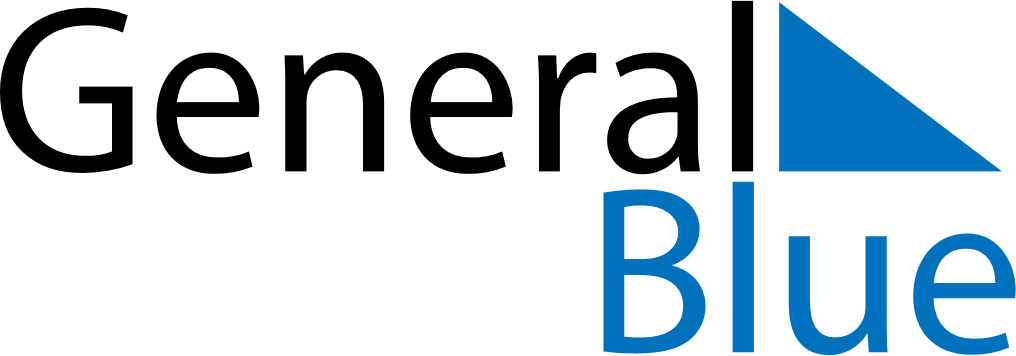 November 2019November 2019November 2019JapanJapanMONTUEWEDTHUFRISATSUN123Culture Day45678910Culture Day (substitute day)11121314151617Seven-Five-Three Festival18192021222324Labor Thanksgiving Day252627282930